109年度三民國中環境教育宣導實施成果表基本資料學校名稱學校名稱花蓮縣立三民國中花蓮縣立三民國中花蓮縣立三民國中基本資料校長校長鄭健民鄭健民鄭健民基本資料承辦處室承辦處室學輔處承辦人巫念涵基本資料學校地址學校地址花蓮縣玉里鎮三民里151號花蓮縣玉里鎮三民里151號花蓮縣玉里鎮三民里151號基本資料聯絡電話聯絡電話8841-198(#131)8841-198(#131)8841-198(#131)基本資料班級數班級數6人數104基本資料活動名稱活動名稱	花蓮慈濟環保教育站	花蓮慈濟環保教育站	花蓮慈濟環保教育站基本資料日期日期109.3.26109.3.26109.3.26參與人數參與人數學生33人 師長3人 學生33人 師長3人 學生33人 師長3人 學生33人 師長3人 活動情形
效益簡述活動情形
效益簡述學生參訪花蓮慈濟環保教育站，瞭解每日生活中的所製造的垃圾，最後的處理過程。藉由體驗垃圾分類的過程，觀察每項垃圾應確實分類治正確的位置，並適時提醒學生垃圾分類之必要性。學生參訪花蓮慈濟環保教育站，瞭解每日生活中的所製造的垃圾，最後的處理過程。藉由體驗垃圾分類的過程，觀察每項垃圾應確實分類治正確的位置，並適時提醒學生垃圾分類之必要性。學生參訪花蓮慈濟環保教育站，瞭解每日生活中的所製造的垃圾，最後的處理過程。藉由體驗垃圾分類的過程，觀察每項垃圾應確實分類治正確的位置，並適時提醒學生垃圾分類之必要性。學生參訪花蓮慈濟環保教育站，瞭解每日生活中的所製造的垃圾，最後的處理過程。藉由體驗垃圾分類的過程，觀察每項垃圾應確實分類治正確的位置，並適時提醒學生垃圾分類之必要性。宣導剪影(一) 環保教育站宣導剪影(一) 環保教育站宣導剪影(一) 環保教育站宣導剪影(一) 環保教育站宣導剪影(一) 環保教育站宣導剪影(一) 環保教育站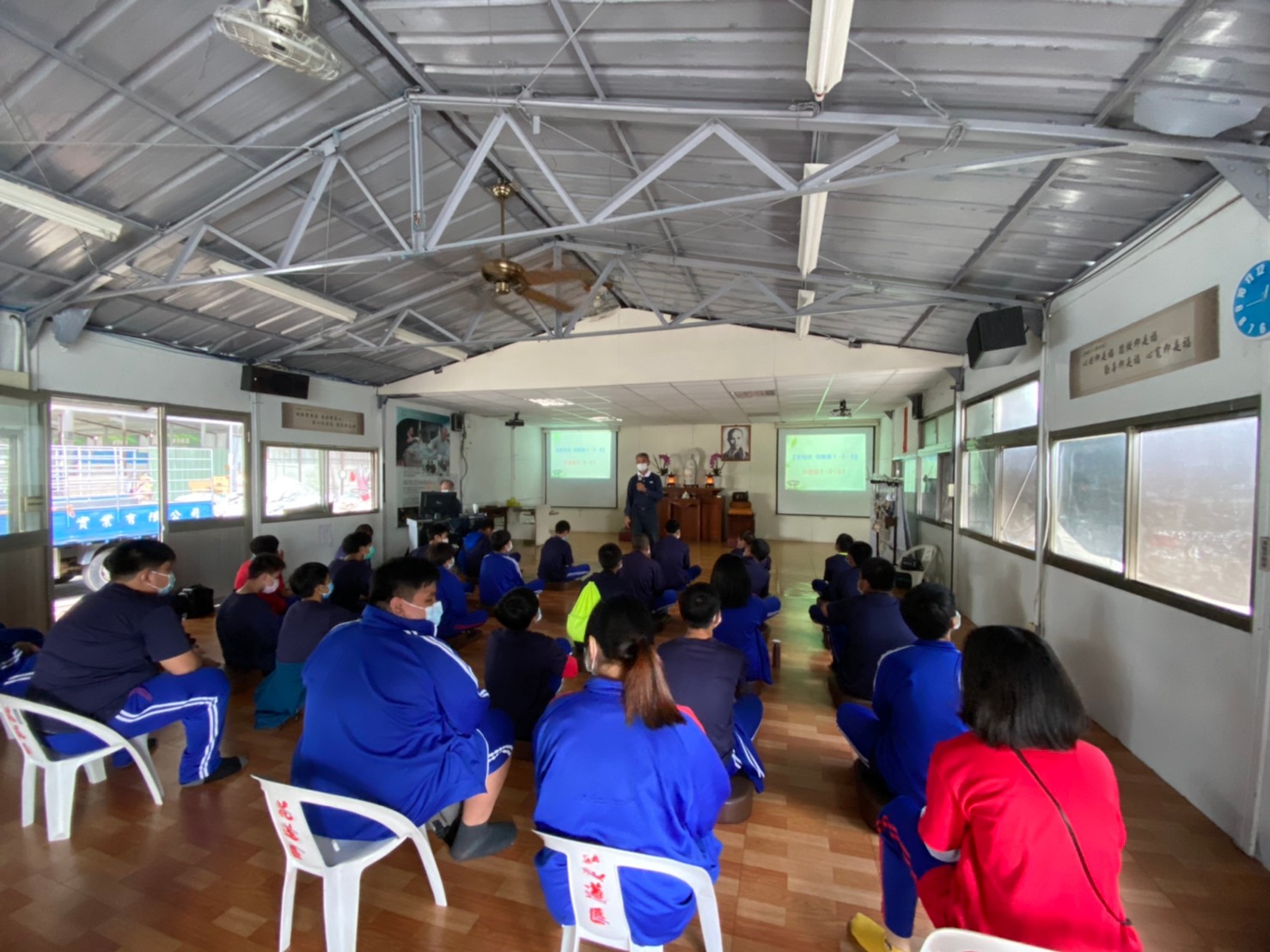 宣導剪影(二) 環保教育站宣導剪影(二) 環保教育站宣導剪影(二) 環保教育站宣導剪影(二) 環保教育站宣導剪影(二) 環保教育站宣導剪影(二) 環保教育站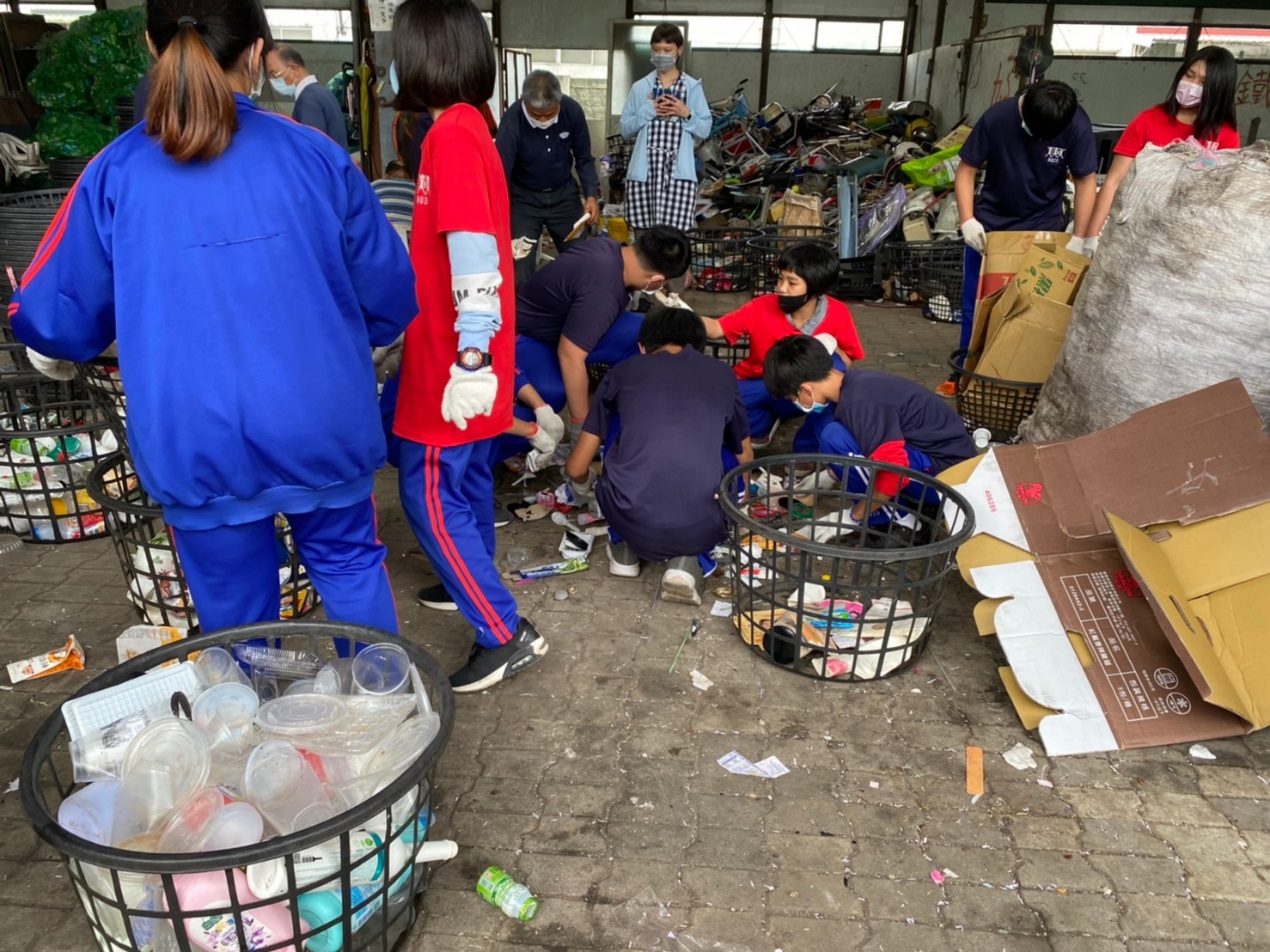 宣導剪影(三) 環保教育站宣導剪影(三) 環保教育站宣導剪影(三) 環保教育站宣導剪影(三) 環保教育站宣導剪影(三) 環保教育站宣導剪影(三) 環保教育站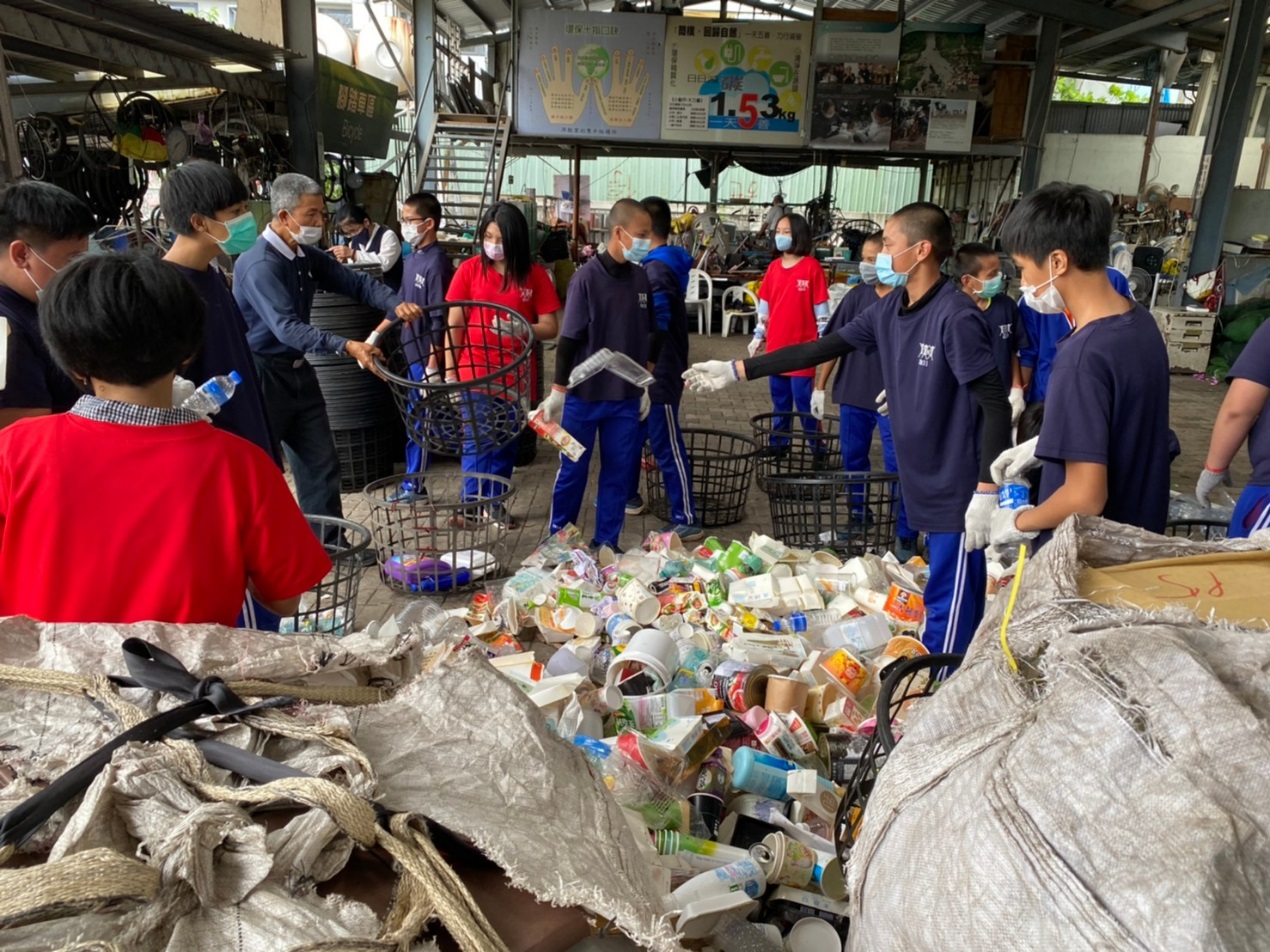 宣導剪影(四) 環保教育站宣導剪影(四) 環保教育站宣導剪影(四) 環保教育站宣導剪影(四) 環保教育站宣導剪影(四) 環保教育站宣導剪影(四) 環保教育站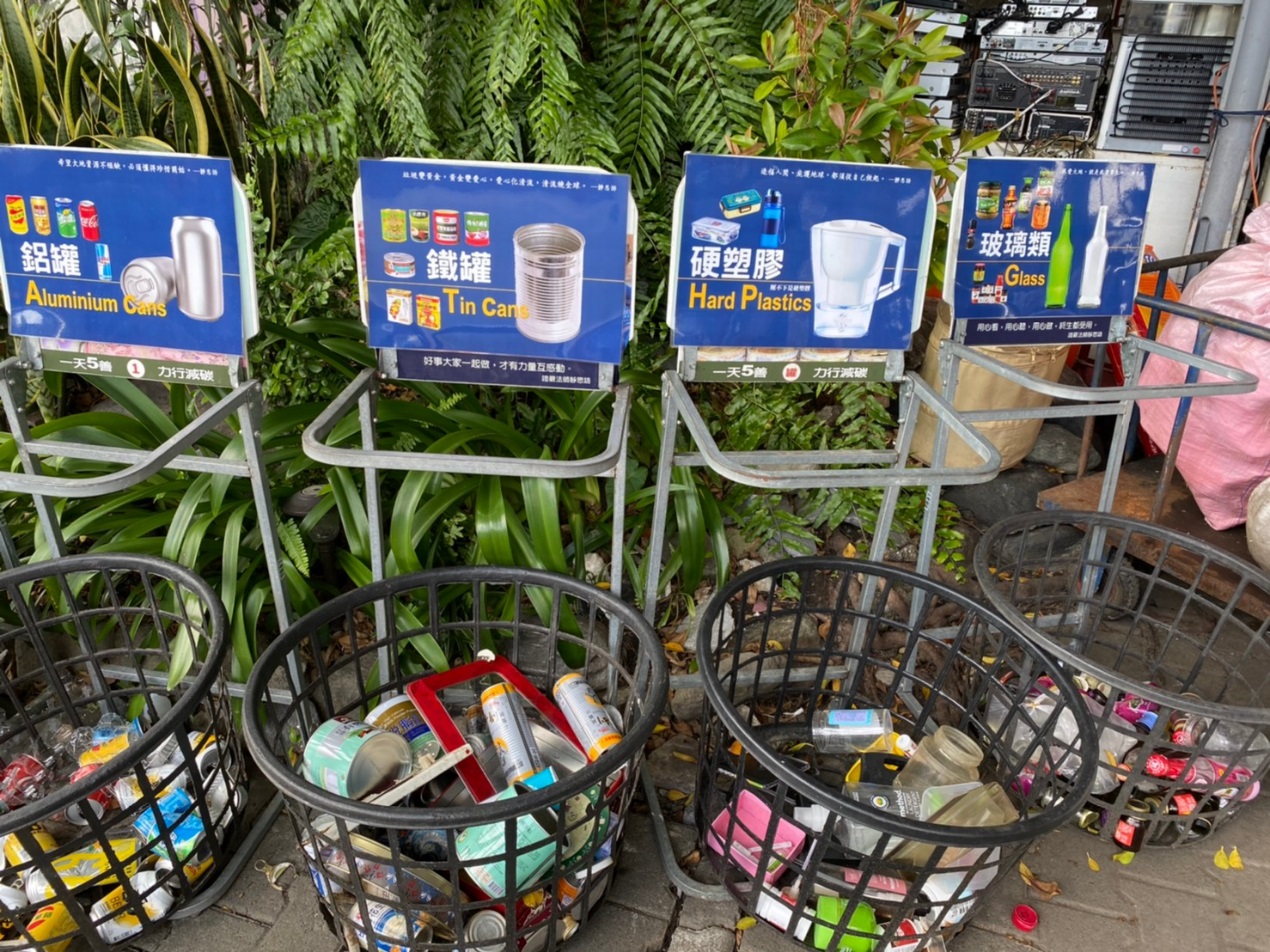 